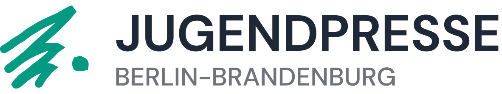 SchülerzeitungsförderungKurzbericht zum VerwendungsnachweisFörderprojektSchule								LandkreisFördersumme							Bewilligungsdatum      Euro							     		Ausführungen zur ProjektumsetzungBeschreibe den Projektverlauf. Welche Arbeitsschritte haben wann stattgefunden? Wie wurde euer Ergebnis in der Schulgemeinschaft aufgefasst?Vor welchen Herausforderungen standet ihr und wie habt ihr sie gelöst? Was habt ihr daraus gelernt?Beschreibe die Gruppe der Beteiligten. Wie viele Kinder und Jugendliche haben am Projekt mitgearbeitet? Wer hat welche Aufgaben übernommen?Was braucht es, damit ihr eure Arbeit fortführen könnt? Was wünscht ihr euch dafür vom Schulministerium?Inwieweit wurde die Arbeit der beteiligten Schüler*innen und Begleitpersonen angemessen gewürdigt?SchlusserklärungMit meiner Unterschrift bestätige ich, dassalle im Verwendungsnachweis gemachten Angaben richtig und vollständig sind.alle im Zuwendungsbescheid festgeschriebenen Auflagen beachtet wurden.die abgerechneten Kosten tatsächlich entstanden sind und ich die entsprechenden Belege auf Nachfrage zur Prüfung vorlegen kann.die eingesetzten Mittel sparsam und wirtschaftlich verwendet wurden.keine Kosten abgerechnet werden, die vor Eingang des Zuwendungsbescheids entstanden sind (es zählt das Belegdatum).die Jugendpresse und ihre Projektpartner alle durch mich erstellten Projektberichte, Foto- und Filmaufnahmen für die Öffentlichkeit zu diesem Förderprojekt verwenden dürfen.In Anlage zum Verwendungsnachweis bitte einreichen:Fotos und ggf. Videos der Projektdurchführungzwei Exemplare der produzierten Schülerzeitungen in gedruckter FormDatum, OrtUnterschrift (Schüler*in)					Unterschrift (Begleitperson)____________________________________________		____________________________________________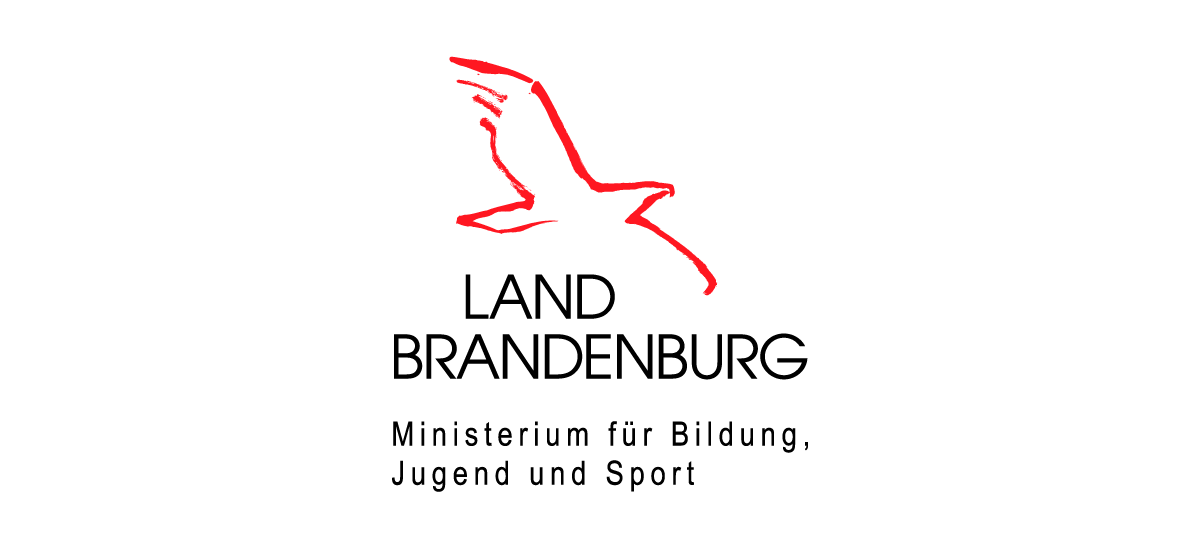 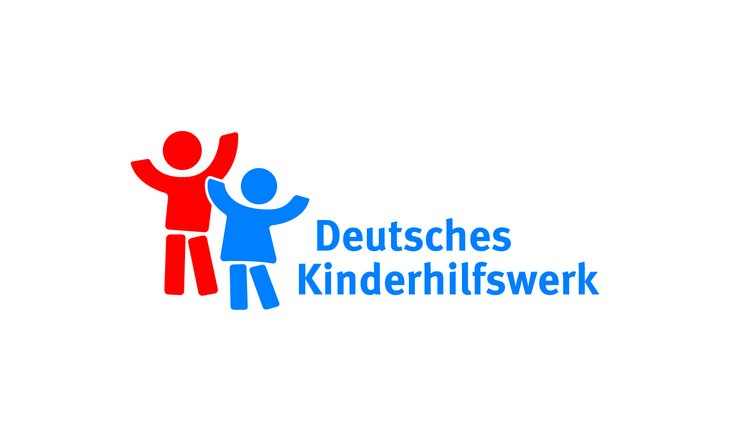 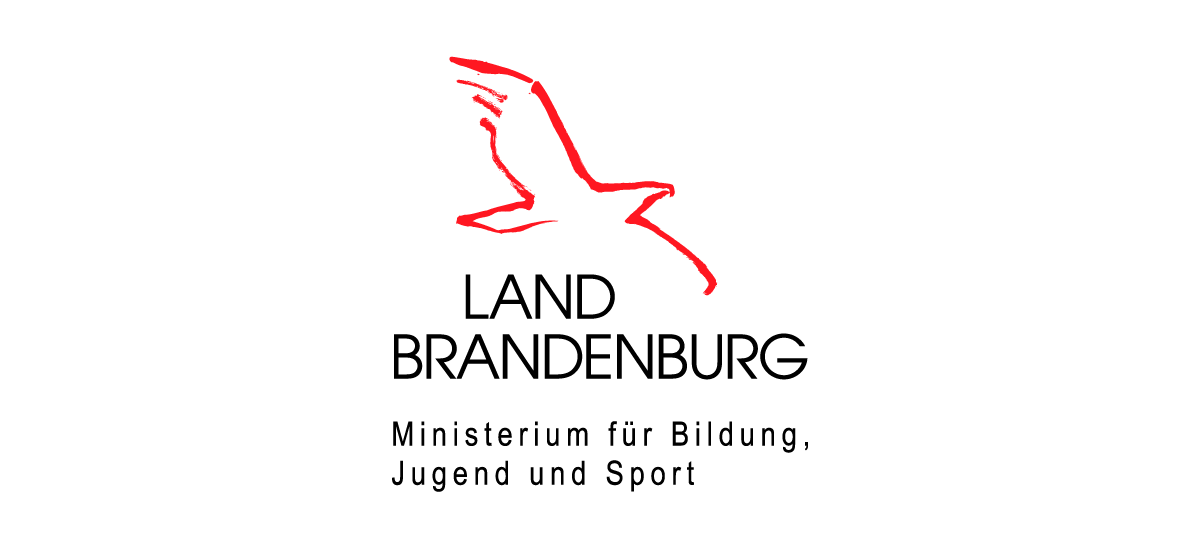 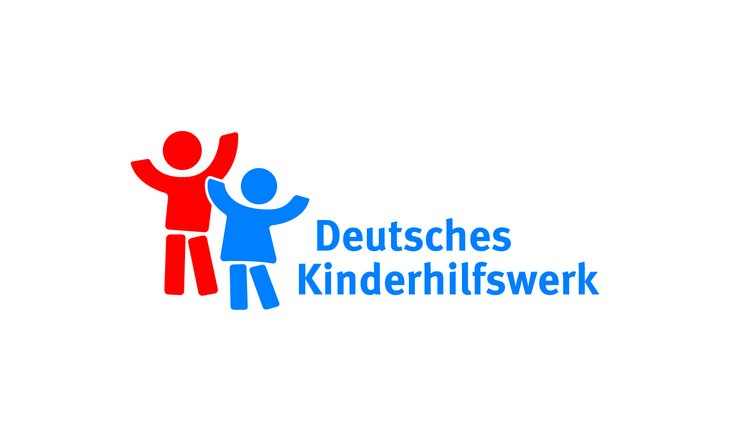 